ACO MUSIC & MOVEMENT CLASSES 2024INFORMATION PACK (BLUE CLASS)ACO Music & Movement classes are quality music learning experiences for 2.5 - 5 year olds - expertly led and based on well-founded music education principles. Children will be introduced to musical concepts through singing, playing, and moving, and will develop their creativity and expression through improvisation and dramatisation activities. Led by a highly experienced early years music educator, classes will use a combination of Dalcroze, Kodaly and Orff teaching methods and activities, tailored specifically for the age and developmental stage of the children.  Class sizes are kept intentionally small, and children will progress at their own pace.Most importantly, ACO Music & Movement classes are fun and will ignite in children what will hopefully be a life-long love of music. Focus is on unconscious learning so that children are not inhibited by set musical ideas – allowing them to become creative musical thinkers before going on to more formal instrumental education. CLASS DESCRIPTIONClass Type:	Blue Class Age group: 	4 - 5 YearsClass Time:	Mondays, 11.15am – 12pmTeacher:	Simona GreenThis 45-min class will see older children continue to develop musical understanding and skills, through singing, playing tuned and untuned percussion instruments, rhythmic movement with and without accompaniment, and dramatisation to music. Classes will involve elements of improvisation and creative self-expression and children will begin to work much more independently. There is continued focus on the continuity of unconscious learning and the development of broad musical thinking and skills before children move onto more formal instrumental lessons in the future.2024 TERM DATESTERM 1	Monday 5th February – Monday 25th March TERM 2	Monday 6th May – Monday 1st JulyTERM 3	Monday 29th July – Monday 16th SeptemberTERM 4	Monday 21st October – Monday 9th December *Please note, that Monday 10th June 2024 is a public holiday and there will be no class that dayWHAT TO EXPECT	When you arrive in The Studio, children will be asked to remove their shoes, but leave their socks on, and sit on the rug in the middle of the room. Parents and carers will be able to sit on chairs around the room, and siblings and prams are welcome in the space. In the Blue Class, parents are encouraged to sit on the floor and participate in activities with children - this may be necessary if your child is new to the class and still developing confidence to participate independently. Please note, at this age group a parent or carer must be always in the room with children.  Please bring a water bottle for children and note that eating, video and/or photography is not permitted during the class. VENUEACO Studio, Pier 2/3, 13A Hickson Road, Dawes Point.When you arrive at Pier 2/3, the ACO is located toward the furthest end of the Pier. You can walk down either side of the Pier, enter the doors into the building and into a large ground floor foyer. The ACO is located on Level 1. Go up the central staircase or in the bronze lifts and you will see the ACO ticket desk and reception area at the top of the stairs, in an area called the Level 1 Foyer. The Studio is located down ‘the Crawford Corridor’. An ACO staff member will be there to help direct you from the foyer to The Studio for the class.There are accessible bathrooms and baby change facilities available at Pier 2/3. If you are coming with a pram, all levels of the building are accessible by ramp and/or lift. The Level 1 foyer space is open to the public and you are welcome to sit at the café tables before and after classes to enjoy the views. Please note that on a usual Monday, the Pier 2/3 foyer bar will not be open, so no food or beverages are available to purchase on site.The closest café is Mr Jones (located in the Sydney Dance Company foyer on Wharf 4/5) - a very short walk to Pier 2/3. You are welcome to bring takeaway coffee or tea into The Studio at ACO. HOW TO FIND US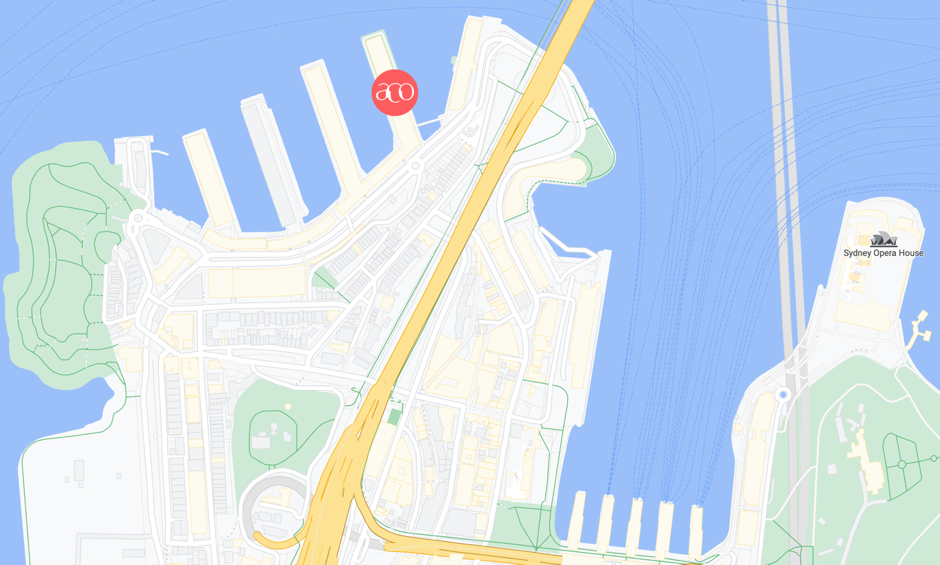 ARRIVING BY PUBLIC TRANSPORT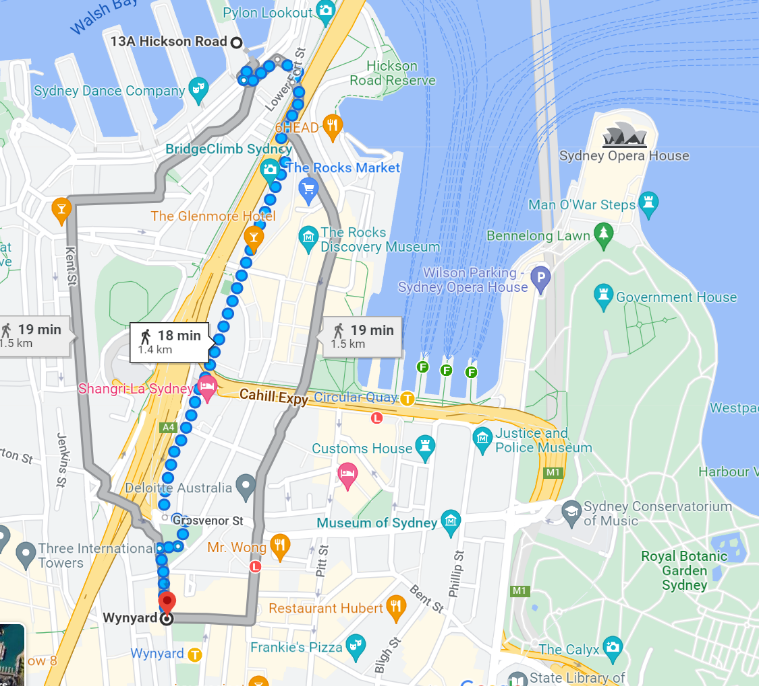 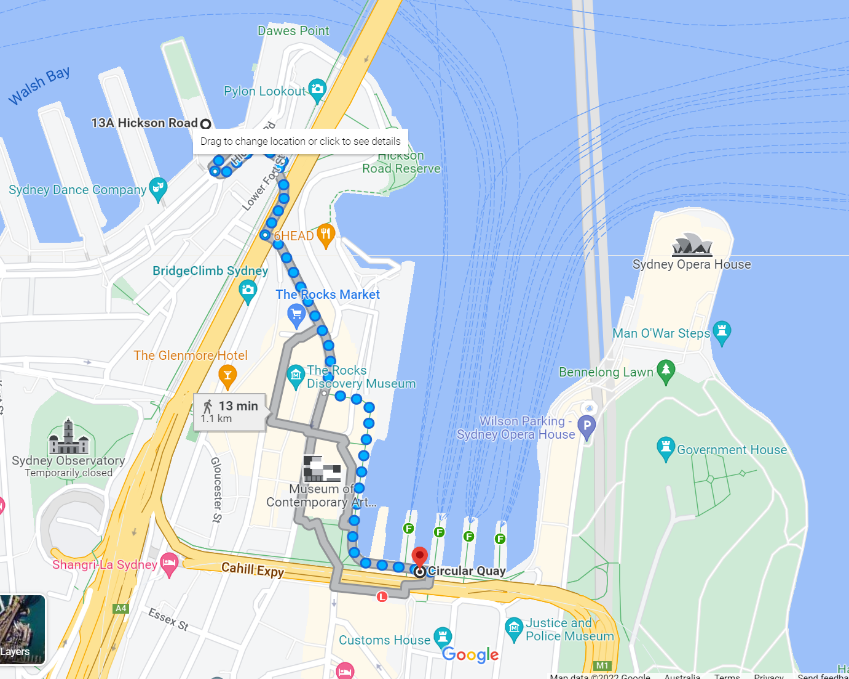 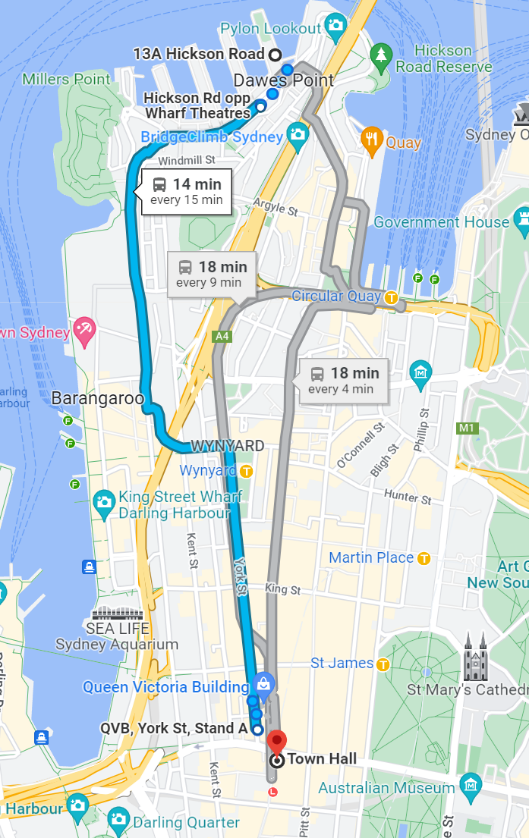 Visit the ACO website for more information on visiting Pier 2/3: https://www.aco.com.au/pier23/your-visitTerm 1Term 1Term 2Term 2Term 3Term 3Term 4Term 4Lesson 105/02/2024Lesson 106/05/2024Lesson 129/07/2024Lesson 121/10/2024Lesson 212/02/2024Lesson 213/05/2024Lesson 205/08/2024Lesson 228/10/2024Lesson 319/02/2024Lesson 320/05/2024Lesson 312/08/2024Lesson 304/11/2024Lesson 426/02/2024Lesson 427/05/2024Lesson 419/08/2024Lesson 411/11/2024Lesson 504/03/2024Lesson 503/06/2024Lesson 526/08/2024Lesson 518/11/2024Lesson 611/03/2024NO CLASS10/06/2024Lesson 602/09/2024Lesson 625/11/2024Lesson 718/03/2024Lesson 617/06/2024Lesson 709/09/2024Lesson 702/12/2024Lesson 825/03/2024Lesson 724/06/2024Lesson 816/09/2024Lesson 809/12/2024Lesson 801/07/2024